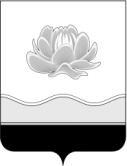 Российская ФедерацияКемеровская область - КузбассМысковский городской округСовет народных депутатов Мысковского городского округа(шестой созыв)Р Е Ш Е Н И Еот 24 мая 2023г. № 31-нО внесении изменения в решение Совета народных депутатов Мысковского городского округа от 18.11.2014 № 66-н «Об утверждении Правил благоустройства территории Мысковского городского округа»ПринятоСоветом народных депутатовМысковского городского округа23 мая 2023 годаВ соответствии с пунктом 25 части 1 статьи 16 Федерального закона от 06.10.2003 № 131-ФЗ «Об общих принципах организации местного самоуправления в Российской Федерации», руководствуясь пунктом 11 части 1 статьи 32 Устава Мысковского городского округа, Совет народных депутатов Мысковского городского округар е ш и л: 1. Внести в Правила благоустройства территории Мысковского городского округа, утвержденные решением Совета народных депутатов Мысковского городского округа от 18.11.2014 № 66-н (в редакции решений от 02.02.2016 № 11-н, от 31.10.2017 № 55-н, от 21.06.2018 № 44-н, от 23.12.2020 № 74-н, от 22.02.2022 № 6-н, от 20.04.2022 № 26-н) изменение, в абзаце пятом раздела 27 слова «государственной власти» исключить.2. Настоящее решение направить главе Мысковского городского округа для подписания и опубликования (обнародования) в установленном порядке.3. Настоящее решение вступает в силу на следующий день после его официального опубликования (обнародования).4. Контроль за исполнением настоящего решения возложить на комитет Совета народных депутатов Мысковского городского округа по развитию местного самоуправления и безопасности, администрацию Мысковского городского округа.Заместитель председателя Совета народных депутатов Мысковского городского округа                                                     Г.А. ВетроваГлава Мысковского городского округа                                                          Е.В. Тимофеев